Муниципальное казенное дошкольное образовательное учреждение                         «Детский сад №6 «Ромашка» с.РагулиСценарий досуга для дошкольников:       «День рождения         Государственного        Флага России»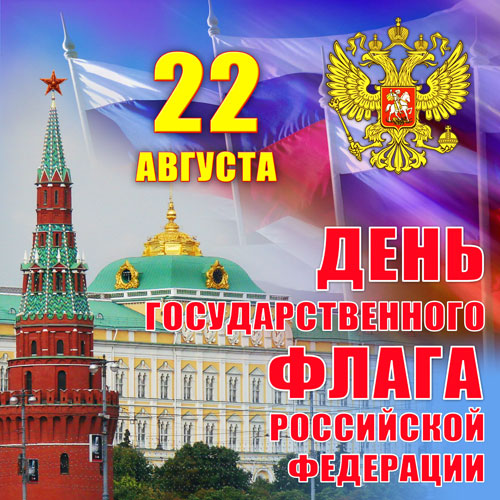                                                                                 Подготовила воспитатель:                                                                                Михайлова Г.В.                                                          2019г.     Звучит музыка торжественного марша, дети входят и останавливаются полукругом.Воспитатель: Здравствуйте, ребята! Вы знаете, какой сегодня день? Конечно, сегодня мы отмечаем День государственного флага России!Дети:1. Мы сегодня в честь Дня ФлагаCобрались сюда, друзья,Под российским нашим флагомМы — огромная семья!2. Флаг России — великое знамя,Гордо три цвета реют над нами,И каждый готов символ Родины славить,А нынче и вовсе друг — друга поздравить.Воспитатель: Наш Флаг Россию представляет,Этот флаг все в мире знают.Мы славим тебя, родная Россия,Хотим, чтоб страна была наша сильной,Пускай гордо знамя в небо взлетит,И гимн России над садом звучит.Звучит «Гимн Российской Федерации«.Воспитатель: Российский флаг трехцветный, то есть бело-сине-красный. Каждый цвет имеет свое значение.Дети:1. Белый цвет — цвет чистоты.Синий — неба синевы.Третий — ярко-красный,Что рассвет прекрасный!2. Три оттенка флага,И страна им рада.Отмечает праздник гордо,День и чести, и свободы.3. Флаг наш — символ доблестиИ народной гордости.У России важный день,Отмечать нам нужно всем!Воспитатель: Ребята, давайте попробуем с вами составить Российский флаг.Приглашаем троих детей.Игра «Составь Российский флаг»Картон 3 цвета. Разложить по цветам соответствующим флагу.Воспитатель: Чтобы Родину защищать и достойно флаг Российский в руках держать, нужно силу воли и сноровку показать.Давайте поиграем в игру «Три флажка».Белый – хлопать в ладоши.Синий – топать.Красный – «ура» кричать.Воспитатель: Молодцы, ребята! А загадки вы умеете отгадывать? Тогда, отвечайте:У него названий много:Триколор, трёхцветный стяг —С ветром гонит прочь тревогиБело-сине-красный. (флаг).На парад когда идём,То его с собой берём.Без него нельзя никак,Это наш, Российский (флаг).Российский триколор – это символ нашей России. Россия наша с вами Родина … Это край, где вы родились, где мы живем. Это наш дом, это все то, что нас окружает.Одна у человека родная мать, одна у него и родина. Крепко любит народ ее. Много сложил о ней пословиц и поговорок. Давайте вместе вспомним их:Родина любимая — что мать родимая.Если дружба велика, будет Родина. крепка.Жить – Родине. служить.Для Родины своей ни сил, ни жизни не жалей.Родина мать, умей за нее постоять.Человек без Родины — что соловей без песни.Воспитатель: А теперь, давайте проверим какие вы ловкие. Приглашаю игроков двух команд.Проводится командная «Эстафета с флажками»2 команды выполняют задания: бег змейкой между кеглями, перепрыгнуть через гимнастическая палка, оббежать конус, вернуться и передать флажок следующему игроку).Воспитатель: Ребята, сегодня мы с вами отмечаем один из значимых праздников в стране — День государственного российского флага!Дети: 1. Велика Россия и бескрайна,Но с любых высот все видят знак:То, что Родина сильна необычайно-Это наш трехцветный русский флаг!2. Всех с днём флага поздравляем,Быть счастливыми желаем,Пусть нас флаг всегда хранит,От врагов пусть защитит!Воспитатель:Русский флаг — пусть будет в каждом доме,Это символ Родины большой,Он величием своим совсем не скромен,А цветами, даже роковой!Пусть славится мощью своею Россия,Большая и добрая наша страна!И по ветру флаг развивается стильно,Во веки веков и на все времена!Музыка «Славься»Воспитатель: На этом наш праздник подошел к концу, любите свою Родину, свою страну Россию. До новых встреч!Дети  составляют композицию «Российский триколор» из бумажных цветов белого, синего и красного цвета. (звучит музыкальная фонограмма).